На основу члана 108. Закона о јавним набавкама (''Службени гласник РС'', бр. 124/2012, 14/2015 и 68/2015) и Извештаја Комисије за јавне набавке бр 918  од 07.06.2019. године, директор школе доноси: О Д Л У К У
о закључењу оквирног споразумаЕкономска школа као наручилац, у поступку јавне набавке  бр. 1.2.1/2019, Оквирни споразум за набавку услуга: Организовање екскурзија ученика трећег и четвртог разреда у школској 2019/20. години, закључује се са следећим понуђачима: За партију 1. ТА „Еуротурс“ Ниш, Цара Душана 94За партију 2. „Ниш експрес“ ад, Ниш, Чамурлија 160
О б р а з л о ж е њ еНаручилац је дана 05.05.2019.године донео одлуку о покретању отвореног поступка бр. 1.2.1/2019, за јавну набавку : Организовање екскурзија ученика трећег и четвртог разреда у школској 2019/20.За наведену јавну набавку наручилац је дана 08.05.2019. године објавио позив за подношење понуда на Порталу јавних набавки и на Порталу службених гласила Републике Србије. До истека рока за подношење понуда на адресу наручиоца поднете су 2 понуде.Након спроведеног отварања понуда Комисија за јавне набавке је приступила стручној оцени понуда и сачинила извештај о истом.У извештају о стручној оцени понуда бр. 918 од 07.06.2019 године, Комисија за јавне набавке је констатовала следеће:Подаци о јавној набавци:Предмет јавне набавке: Организовање екскурзија ученика трећег и четвртог  разреда у школској 2019/20. Ознака из општег речника јавних набавки 63516000 – услуге организација путовања. Процењенавредност:13.000.000,00 динара партија 1: 4.500.000,00динарапартија 2: 8.500.000,00 динараОсновни подаци о понуђачима и понудама:	Критеријум за оцењивање понуде је најниже понуђена цена		Подаци из понуде:Партија1:Комисија, после стручне оцене понуда, констатује да оквирни споразм треба доделити понуђачу „Еуротурс“, Ниш, Цара Душана бр. 94, који је самостално поднео понуду.Партија2:Комисија, после стручне оцене понуда, констатује да оквирни споразм треба доделити понуђачу „Ниш експрес“ ад, Ниш, Чамурлија 160, који је самостално поднео понуду. Директор школе је прихватио предлог Комисије за јавне набавке о избору најповољније понуде и донео одлуку о закључењу оквирног споразума као у изреци ове одлуке.УПУТСТВО О ПРАВНОМ СРЕДСТВУ: Против ове одлуке понуђач може поднети захтев за заштиту права у року од 10 дана од дана објављивања одлуке на Порталу јавних набавки.Надлежни орган наручиоца,Драган Алексић, директорДоставити:- објавити на Порталу јавних набавки- за документацију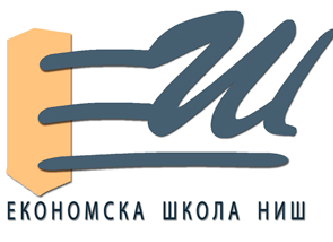 Е К О Н О М С К А   Ш К О Л А   У    Н И ШУЕ К О Н О М С К А   Ш К О Л А   У    Н И ШУМајаковског 2, Н И Ш Тел: 018/237976Факс: 018/530412e-mail: ekosknis@mts.rsБрој: 919Датум: 07.06.2019.текући рачун: 840-1765660-27ПИБ: 100619576регистарски број: 6162012991матични број: 07222149шифра делатности: 8532Р. бр.Број понудеДатумЧасНазив понуђачаАдреса1.88903.06.2019.11:00„Еуротурс“Цара Душана бр. 94, 18000 Ниш2.90907.06.2019.08:40„Ниш Експрес“ АДУл. Чамурлија 160, 18101 НишР. бр.Број понудеНазив понуђачаПонуђена цена 1.889„Еуротурс“= 20.375,00 са ПДВР. бр.Број понудеНазив понуђачаПонуђена цена 1.909„Ниш Експрес“= 33.100,00 са ПДВ